Jones Fully Cooked Chicken Sausage Patties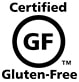           #018859         107/ 1.5 oz.Made with fresh chicken leg meat and our authentic blend of hand-mixed spices, Jones chicken sausage patties deliver tons of bold flavor with a fraction of the fat and calories. And with no binders, fillers or MSG, these great-tasting patties are Certified Gluten-Free. Your guests will love the improved nutritionals of these breakfast sausage patties, and you’ll love that they’re conveniently fully cooked.
NutritionalsCalories 80Fat 6gSaturated Fat 1.5gTrans Fat 0gCholesterol 40mg Sodium 270mgCarbohydrates 0gDietary Fiber 0gSugars 0gProtein 6gVitamin A 0%Vitamin C 2%Calcium 0%Iron 2%  Ingredients: Chicken, water, salt, spices, dextrose, sugar, dried parsleySaltSpicesDextroseSugarDried Parsley